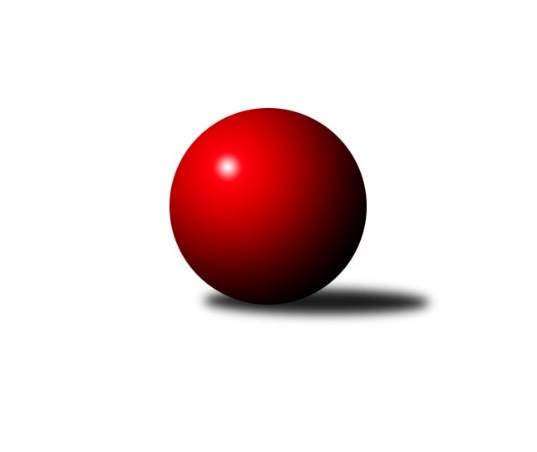 Č.13Ročník 2014/2015	24.5.2024 2.KLM A 2014/2015Statistika 13. kolaTabulka družstev:		družstvo	záp	výh	rem	proh	skore	sety	průměr	body	plné	dorážka	chyby	1.	SKK Jičín	13	10	0	3	67.0 : 37.0 	(174.0 : 138.0)	3383	20	2243	1141	19.4	2.	SKK Rokycany B	13	9	0	4	65.5 : 38.5 	(167.0 : 145.0)	3334	18	2217	1117	21.3	3.	KK SDS Sadská	13	8	1	4	62.0 : 42.0 	(154.0 : 158.0)	3403	17	2228	1175	15.7	4.	KK Lokomotiva Tábor	13	8	0	5	62.0 : 42.0 	(167.5 : 144.5)	3351	16	2207	1144	17.5	5.	KK Hvězda Trnovany	13	8	0	5	59.0 : 45.0 	(172.0 : 140.0)	3379	16	2223	1156	16.9	6.	SKK Hořice	13	8	0	5	55.0 : 49.0 	(159.5 : 152.5)	3352	16	2222	1130	20.8	7.	SKK Bohušovice	13	7	0	6	53.0 : 51.0 	(161.0 : 151.0)	3305	14	2200	1105	21.9	8.	TJ Sokol Duchcov	13	7	0	6	50.5 : 53.5 	(161.5 : 150.5)	3307	14	2192	1114	22.4	9.	TJ Loko České Velenice	13	5	0	8	49.0 : 55.0 	(159.5 : 152.5)	3327	10	2205	1122	21.3	10.	Náchod - TJ Červený Kostelec	13	3	0	10	39.5 : 64.5 	(143.5 : 168.5)	3251	6	2194	1058	26	11.	KK Konstruktiva Praha	13	3	0	10	34.5 : 69.5 	(133.5 : 178.5)	3288	6	2194	1094	25.1	12.	TJ Sokol Benešov	13	1	1	11	27.0 : 77.0 	(119.0 : 193.0)	3192	3	2165	1027	33.5Tabulka doma:		družstvo	záp	výh	rem	proh	skore	sety	průměr	body	maximum	minimum	1.	SKK Rokycany B	7	7	0	0	43.5 : 12.5 	(92.5 : 75.5)	3355	14	3413	3246	2.	SKK Jičín	6	6	0	0	37.0 : 11.0 	(92.0 : 52.0)	3495	12	3567	3414	3.	KK Lokomotiva Tábor	6	5	0	1	34.0 : 14.0 	(86.5 : 57.5)	3479	10	3566	3359	4.	KK Hvězda Trnovany	7	5	0	2	37.0 : 19.0 	(98.0 : 70.0)	3363	10	3444	3306	5.	TJ Sokol Duchcov	7	5	0	2	34.0 : 22.0 	(101.0 : 67.0)	3364	10	3439	3280	6.	SKK Hořice	7	5	0	2	33.0 : 23.0 	(91.5 : 76.5)	3420	10	3534	3361	7.	KK SDS Sadská	6	4	0	2	30.0 : 18.0 	(72.5 : 71.5)	3322	8	3387	3244	8.	SKK Bohušovice	6	4	0	2	27.0 : 21.0 	(82.0 : 62.0)	3262	8	3342	3166	9.	TJ Loko České Velenice	7	4	0	3	33.0 : 23.0 	(94.0 : 74.0)	3381	8	3500	3267	10.	KK Konstruktiva Praha	6	2	0	4	21.5 : 26.5 	(74.0 : 70.0)	3229	4	3266	3203	11.	Náchod - TJ Červený Kostelec	7	2	0	5	23.0 : 33.0 	(82.0 : 86.0)	3338	4	3430	3266	12.	TJ Sokol Benešov	6	1	1	4	15.0 : 33.0 	(59.5 : 84.5)	3284	3	3334	3193Tabulka venku:		družstvo	záp	výh	rem	proh	skore	sety	průměr	body	maximum	minimum	1.	KK SDS Sadská	7	4	1	2	32.0 : 24.0 	(81.5 : 86.5)	3415	9	3500	3333	2.	SKK Jičín	7	4	0	3	30.0 : 26.0 	(82.0 : 86.0)	3367	8	3458	3166	3.	KK Hvězda Trnovany	6	3	0	3	22.0 : 26.0 	(74.0 : 70.0)	3382	6	3463	3322	4.	SKK Hořice	6	3	0	3	22.0 : 26.0 	(68.0 : 76.0)	3341	6	3473	3241	5.	KK Lokomotiva Tábor	7	3	0	4	28.0 : 28.0 	(81.0 : 87.0)	3332	6	3405	3261	6.	SKK Bohušovice	7	3	0	4	26.0 : 30.0 	(79.0 : 89.0)	3311	6	3441	3137	7.	SKK Rokycany B	6	2	0	4	22.0 : 26.0 	(74.5 : 69.5)	3330	4	3480	3210	8.	TJ Sokol Duchcov	6	2	0	4	16.5 : 31.5 	(60.5 : 83.5)	3297	4	3426	3105	9.	Náchod - TJ Červený Kostelec	6	1	0	5	16.5 : 31.5 	(61.5 : 82.5)	3237	2	3305	3127	10.	TJ Loko České Velenice	6	1	0	5	16.0 : 32.0 	(65.5 : 78.5)	3318	2	3397	3185	11.	KK Konstruktiva Praha	7	1	0	6	13.0 : 43.0 	(59.5 : 108.5)	3296	2	3490	3062	12.	TJ Sokol Benešov	7	0	0	7	12.0 : 44.0 	(59.5 : 108.5)	3179	0	3300	3051Tabulka podzimní části:		družstvo	záp	výh	rem	proh	skore	sety	průměr	body	doma	venku	1.	SKK Jičín	12	10	0	2	65.0 : 31.0 	(164.0 : 124.0)	3391	20 	6 	0 	0 	4 	0 	2	2.	SKK Rokycany B	12	8	0	4	59.5 : 36.5 	(153.0 : 135.0)	3332	16 	6 	0 	0 	2 	0 	4	3.	KK Lokomotiva Tábor	12	8	0	4	59.0 : 37.0 	(157.5 : 130.5)	3364	16 	5 	0 	1 	3 	0 	3	4.	KK SDS Sadská	12	7	1	4	55.0 : 41.0 	(141.5 : 146.5)	3400	15 	4 	0 	2 	3 	1 	2	5.	KK Hvězda Trnovany	12	7	0	5	54.0 : 42.0 	(158.0 : 130.0)	3381	14 	4 	0 	2 	3 	0 	3	6.	TJ Sokol Duchcov	12	7	0	5	49.5 : 46.5 	(150.0 : 138.0)	3307	14 	5 	0 	1 	2 	0 	4	7.	SKK Hořice	12	7	0	5	47.0 : 49.0 	(140.5 : 147.5)	3349	14 	4 	0 	2 	3 	0 	3	8.	SKK Bohušovice	12	6	0	6	48.0 : 48.0 	(149.0 : 139.0)	3298	12 	4 	0 	2 	2 	0 	4	9.	TJ Loko České Velenice	12	4	0	8	42.0 : 54.0 	(140.5 : 147.5)	3325	8 	3 	0 	3 	1 	0 	5	10.	Náchod - TJ Červený Kostelec	12	3	0	9	36.5 : 59.5 	(131.5 : 156.5)	3252	6 	2 	0 	4 	1 	0 	5	11.	KK Konstruktiva Praha	12	3	0	9	34.5 : 61.5 	(128.5 : 159.5)	3284	6 	2 	0 	4 	1 	0 	5	12.	TJ Sokol Benešov	12	1	1	10	26.0 : 70.0 	(114.0 : 174.0)	3200	3 	1 	1 	4 	0 	0 	6Tabulka jarní části:		družstvo	záp	výh	rem	proh	skore	sety	průměr	body	doma	venku	1.	SKK Hořice	1	1	0	0	8.0 : 0.0 	(19.0 : 5.0)	3534	2 	1 	0 	0 	0 	0 	0 	2.	TJ Loko České Velenice	1	1	0	0	7.0 : 1.0 	(19.0 : 5.0)	3444	2 	1 	0 	0 	0 	0 	0 	3.	KK SDS Sadská	1	1	0	0	7.0 : 1.0 	(12.5 : 11.5)	3424	2 	0 	0 	0 	1 	0 	0 	4.	SKK Rokycany B	1	1	0	0	6.0 : 2.0 	(14.0 : 10.0)	3413	2 	1 	0 	0 	0 	0 	0 	5.	KK Hvězda Trnovany	1	1	0	0	5.0 : 3.0 	(14.0 : 10.0)	3310	2 	1 	0 	0 	0 	0 	0 	6.	SKK Bohušovice	1	1	0	0	5.0 : 3.0 	(12.0 : 12.0)	3356	2 	0 	0 	0 	1 	0 	0 	7.	Náchod - TJ Červený Kostelec	1	0	0	1	3.0 : 5.0 	(12.0 : 12.0)	3321	0 	0 	0 	1 	0 	0 	0 	8.	KK Lokomotiva Tábor	1	0	0	1	3.0 : 5.0 	(10.0 : 14.0)	3261	0 	0 	0 	0 	0 	0 	1 	9.	SKK Jičín	1	0	0	1	2.0 : 6.0 	(10.0 : 14.0)	3328	0 	0 	0 	0 	0 	0 	1 	10.	TJ Sokol Duchcov	1	0	0	1	1.0 : 7.0 	(11.5 : 12.5)	3355	0 	0 	0 	1 	0 	0 	0 	11.	TJ Sokol Benešov	1	0	0	1	1.0 : 7.0 	(5.0 : 19.0)	3139	0 	0 	0 	0 	0 	0 	1 	12.	KK Konstruktiva Praha	1	0	0	1	0.0 : 8.0 	(5.0 : 19.0)	3318	0 	0 	0 	0 	0 	0 	1 Zisk bodů pro družstvo:		jméno hráče	družstvo	body	zápasy	v %	dílčí body	sety	v %	1.	Jan Bína 	SKK Jičín 	12	/	13	(92%)	39.5	/	52	(76%)	2.	Zdeněk Ransdorf 	TJ Sokol Duchcov 	11	/	12	(92%)	35.5	/	48	(74%)	3.	Josef Šálek 	KK Hvězda Trnovany 	11	/	13	(85%)	39	/	52	(75%)	4.	Jiří Semerád 	SKK Bohušovice 	11	/	13	(85%)	38.5	/	52	(74%)	5.	Jiří Zemánek 	KK Hvězda Trnovany 	10	/	13	(77%)	36.5	/	52	(70%)	6.	Vojtěch Tulka 	SKK Hořice 	10	/	13	(77%)	34	/	52	(65%)	7.	Martin Schejbal 	KK SDS Sadská 	10	/	13	(77%)	30	/	52	(58%)	8.	Michal Wohlmuth 	SKK Rokycany B 	9.5	/	13	(73%)	32	/	52	(62%)	9.	Ladislav Takáč 	KK Lokomotiva Tábor 	9	/	11	(82%)	28	/	44	(64%)	10.	Pavel Kaan 	SKK Jičín 	9	/	11	(82%)	27	/	44	(61%)	11.	Václav Fűrst 	SKK Rokycany B 	9	/	12	(75%)	28	/	48	(58%)	12.	David Kášek 	KK Lokomotiva Tábor 	9	/	13	(69%)	31	/	52	(60%)	13.	Zdeněk ml. Dvořák 	TJ Loko České Velenice 	9	/	13	(69%)	30.5	/	52	(59%)	14.	Jaromír Šklíba 	SKK Hořice 	9	/	13	(69%)	30.5	/	52	(59%)	15.	Aleš Košnar 	KK SDS Sadská 	9	/	13	(69%)	24	/	52	(46%)	16.	Michal Koubek 	KK Hvězda Trnovany 	8	/	13	(62%)	31	/	52	(60%)	17.	Tomáš Bek 	KK SDS Sadská 	8	/	13	(62%)	31	/	52	(60%)	18.	Bronislav Černuška 	TJ Loko České Velenice 	8	/	13	(62%)	30.5	/	52	(59%)	19.	Miroslav Šnejdar ml.	SKK Bohušovice 	8	/	13	(62%)	30.5	/	52	(59%)	20.	Josef Pecha 	TJ Sokol Duchcov 	7.5	/	13	(58%)	27	/	52	(52%)	21.	Jaroslav Soukup 	SKK Jičín 	7	/	11	(64%)	26	/	44	(59%)	22.	Martin Fűrst 	SKK Rokycany B 	7	/	11	(64%)	25	/	44	(57%)	23.	Martin Hažva 	SKK Hořice 	7	/	11	(64%)	25	/	44	(57%)	24.	Jaroslav Franěk 	TJ Sokol Benešov  	7	/	11	(64%)	25	/	44	(57%)	25.	Václav Pešek 	KK SDS Sadská 	7	/	11	(64%)	21.5	/	44	(49%)	26.	Milan Perníček 	SKK Bohušovice 	7	/	12	(58%)	31.5	/	48	(66%)	27.	Jaroslav Mihál 	KK Lokomotiva Tábor 	7	/	12	(58%)	27	/	48	(56%)	28.	Zbyněk Dvořák 	TJ Loko České Velenice 	7	/	12	(58%)	26.5	/	48	(55%)	29.	Lukáš Vik 	SKK Jičín 	7	/	13	(54%)	24.5	/	52	(47%)	30.	Pavel Kohlíček 	KK Konstruktiva Praha  	6.5	/	10	(65%)	22	/	40	(55%)	31.	Jan Adamů 	Náchod - TJ Červený Kostelec   	6	/	8	(75%)	20.5	/	32	(64%)	32.	Tomáš Adamů 	Náchod - TJ Červený Kostelec   	6	/	8	(75%)	16	/	32	(50%)	33.	Karel Smažík 	KK Lokomotiva Tábor 	6	/	10	(60%)	20	/	40	(50%)	34.	Martin Perníček 	SKK Bohušovice 	6	/	10	(60%)	18.5	/	40	(46%)	35.	Petr Chval 	KK Lokomotiva Tábor 	6	/	11	(55%)	25	/	44	(57%)	36.	Jiří Drábek 	SKK Jičín 	6	/	11	(55%)	24.5	/	44	(56%)	37.	Martin Prokůpek 	SKK Rokycany B 	6	/	11	(55%)	21.5	/	44	(49%)	38.	Ladislav Chmel 	TJ Loko České Velenice 	6	/	12	(50%)	25	/	48	(52%)	39.	Petr Tepličanec 	KK Konstruktiva Praha  	6	/	12	(50%)	22	/	48	(46%)	40.	Milan Stránský 	KK Hvězda Trnovany 	6	/	13	(46%)	23	/	52	(44%)	41.	Daniel Balcar 	Náchod - TJ Červený Kostelec   	6	/	13	(46%)	23	/	52	(44%)	42.	Jan Renka st.	KK SDS Sadská 	5	/	8	(63%)	17	/	32	(53%)	43.	Borek Jelínek 	KK Lokomotiva Tábor 	5	/	10	(50%)	19	/	40	(48%)	44.	Lukáš Kočí 	TJ Sokol Benešov  	5	/	11	(45%)	23	/	44	(52%)	45.	František Dobiáš 	TJ Sokol Duchcov 	5	/	11	(45%)	22	/	44	(50%)	46.	Zdeněk Enžl 	SKK Rokycany B 	5	/	11	(45%)	21	/	44	(48%)	47.	Ondřej Touš 	TJ Loko České Velenice 	5	/	12	(42%)	25	/	48	(52%)	48.	Jakub Dařílek 	TJ Sokol Duchcov 	5	/	12	(42%)	23	/	48	(48%)	49.	Radek Kroupa 	SKK Hořice 	5	/	12	(42%)	21.5	/	48	(45%)	50.	Radek Košťál 	SKK Hořice 	5	/	13	(38%)	25	/	52	(48%)	51.	Aleš Tichý 	Náchod - TJ Červený Kostelec   	4.5	/	12	(38%)	20	/	48	(42%)	52.	Roman Voráček 	KK Hvězda Trnovany 	4	/	6	(67%)	13	/	24	(54%)	53.	Tomáš Jirout 	Náchod - TJ Červený Kostelec   	4	/	7	(57%)	17	/	28	(61%)	54.	Miroslav Kotrč 	TJ Loko České Velenice 	4	/	7	(57%)	15	/	28	(54%)	55.	Martin Maršálek 	SKK Rokycany B 	4	/	7	(57%)	13	/	28	(46%)	56.	Petr Bystřický 	KK Lokomotiva Tábor 	4	/	7	(57%)	12	/	28	(43%)	57.	Petr Fara 	SKK Rokycany B 	4	/	9	(44%)	18.5	/	36	(51%)	58.	Josef Vejvara 	SKK Jičín 	4	/	9	(44%)	16.5	/	36	(46%)	59.	Petr Miláček 	KK SDS Sadská 	4	/	9	(44%)	14	/	36	(39%)	60.	Tomáš Majer 	Náchod - TJ Červený Kostelec   	4	/	11	(36%)	24	/	44	(55%)	61.	Jaroslav st. Pleticha st.	KK Konstruktiva Praha  	4	/	11	(36%)	18	/	44	(41%)	62.	Jiří Semelka 	TJ Sokol Duchcov 	4	/	13	(31%)	26	/	52	(50%)	63.	Zdeněk Zahrádka 	KK Konstruktiva Praha  	4	/	13	(31%)	19	/	52	(37%)	64.	Pavel Vymazal 	KK Konstruktiva Praha  	3	/	4	(75%)	8	/	16	(50%)	65.	Antonín Svoboda 	KK SDS Sadská 	3	/	7	(43%)	9.5	/	28	(34%)	66.	Petr Červ 	TJ Sokol Benešov  	3	/	7	(43%)	8	/	28	(29%)	67.	Dominik Ruml 	SKK Hořice 	3	/	8	(38%)	14.5	/	32	(45%)	68.	Václav Posejpal 	KK Konstruktiva Praha  	2.5	/	12	(21%)	22.5	/	48	(47%)	69.	Roman Filip 	SKK Bohušovice 	2	/	2	(100%)	6	/	8	(75%)	70.	Karel Valeš 	TJ Sokol Duchcov 	2	/	3	(67%)	8	/	12	(67%)	71.	Vladimír Matějka 	TJ Sokol Benešov  	2	/	4	(50%)	6	/	16	(38%)	72.	Miloš Voleský 	Náchod - TJ Červený Kostelec   	2	/	5	(40%)	8	/	20	(40%)	73.	Tomáš Svoboda 	SKK Bohušovice 	2	/	9	(22%)	12	/	36	(33%)	74.	Dušan Dvořák 	TJ Sokol Benešov  	2	/	10	(20%)	17	/	40	(43%)	75.	Jaroslav ml. Pleticha ml.	KK Konstruktiva Praha  	2	/	12	(17%)	19	/	48	(40%)	76.	Lukáš Dařílek 	SKK Bohušovice 	2	/	13	(15%)	16	/	52	(31%)	77.	Libor Bureš 	SKK Rokycany B 	1	/	1	(100%)	2	/	4	(50%)	78.	Jan Holšan 	SKK Rokycany B 	1	/	2	(50%)	4	/	8	(50%)	79.	Marek Červ 	TJ Sokol Benešov  	1	/	2	(50%)	2	/	8	(25%)	80.	Jiří Kočí 	TJ Sokol Benešov  	1	/	3	(33%)	5	/	12	(42%)	81.	František Kopecký 	TJ Sokol Duchcov 	1	/	3	(33%)	5	/	12	(42%)	82.	Karel Palát 	TJ Sokol Benešov  	1	/	3	(33%)	2	/	12	(17%)	83.	Pavel Šporer 	TJ Sokol Duchcov 	1	/	4	(25%)	9	/	16	(56%)	84.	Pavel Jedlička 	KK Hvězda Trnovany 	1	/	4	(25%)	7	/	16	(44%)	85.	Miroslav Šostý 	TJ Sokol Benešov  	1	/	4	(25%)	6.5	/	16	(41%)	86.	Jaromír Hnát 	SKK Bohušovice 	1	/	4	(25%)	5	/	16	(31%)	87.	Radek Kandl 	KK Hvězda Trnovany 	1	/	5	(20%)	4	/	20	(20%)	88.	Miloš Hofman 	Náchod - TJ Červený Kostelec   	1	/	6	(17%)	9	/	24	(38%)	89.	Zdeněk Kandl 	KK Hvězda Trnovany 	1	/	7	(14%)	9.5	/	28	(34%)	90.	Stanislav Vesecký 	KK Konstruktiva Praha  	0.5	/	1	(50%)	2	/	4	(50%)	91.	Zdeněk Měkota 	SKK Hořice 	0	/	1	(0%)	2	/	4	(50%)	92.	Petr Linhart 	Náchod - TJ Červený Kostelec   	0	/	1	(0%)	2	/	4	(50%)	93.	Jaroslav Chvojka 	SKK Bohušovice 	0	/	1	(0%)	1	/	4	(25%)	94.	Miroslav Kašpar 	KK Lokomotiva Tábor 	0	/	1	(0%)	1	/	4	(25%)	95.	Karel Hašek 	TJ Sokol Benešov  	0	/	1	(0%)	1	/	4	(25%)	96.	Jiří Franěk 	TJ Sokol Benešov  	0	/	1	(0%)	1	/	4	(25%)	97.	Roman Osovský 	TJ Loko České Velenice 	0	/	1	(0%)	0	/	4	(0%)	98.	Dalibor Dařílek 	TJ Sokol Duchcov 	0	/	1	(0%)	0	/	4	(0%)	99.	Luboš Brabec 	TJ Sokol Benešov  	0	/	1	(0%)	0	/	4	(0%)	100.	Václav Martínek 	TJ Sokol Duchcov 	0	/	2	(0%)	3	/	8	(38%)	101.	Roman Bureš 	SKK Jičín 	0	/	2	(0%)	2	/	8	(25%)	102.	Miroslav Hilzensaurer 	TJ Sokol Duchcov 	0	/	3	(0%)	3	/	12	(25%)	103.	František Kráčmar 	SKK Hořice 	0	/	4	(0%)	5	/	16	(31%)	104.	Filip Januš 	TJ Sokol Benešov  	0	/	5	(0%)	6	/	20	(30%)	105.	Tomáš Maroušek 	TJ Loko České Velenice 	0	/	7	(0%)	5	/	28	(18%)	106.	Ivan Januš 	TJ Sokol Benešov  	0	/	12	(0%)	15.5	/	48	(32%)Průměry na kuželnách:		kuželna	průměr	plné	dorážka	chyby	výkon na hráče	1.	Tábor, 1-4	3438	2249	1188	15.8	(573.0)	2.	SKK Jičín, 1-4	3433	2275	1158	25.3	(572.2)	3.	SKK Hořice, 1-4	3397	2253	1144	21.8	(566.3)	4.	SKK Nachod, 1-4	3369	2242	1126	23.8	(561.6)	5.	České Velenice, 1-4	3358	2229	1128	20.9	(559.7)	6.	SKK Rokycany, 1-4	3323	2220	1103	24.0	(553.9)	7.	Benešov, 1-4	3321	2199	1121	24.0	(553.6)	8.	TJ Lokomotiva Ústí nad Labem, 1-4	3318	2198	1119	16.7	(553.0)	9.	Duchcov, 1-4	3310	2213	1096	24.6	(551.7)	10.	Přelouč, 1-4	3303	2181	1122	18.6	(550.6)	11.	Bohušovice, 1-4	3237	2134	1102	19.7	(539.6)	12.	KK Konstruktiva Praha, 1-6	3234	2169	1065	26.8	(539.1)Nejlepší výkony na kuželnách:Tábor, 1-4KK Lokomotiva Tábor	3566	12. kolo	David Kášek 	KK Lokomotiva Tábor	638	2. koloKK Lokomotiva Tábor	3532	6. kolo	Ladislav Takáč 	KK Lokomotiva Tábor	631	12. koloKK Lokomotiva Tábor	3504	2. kolo	David Kášek 	KK Lokomotiva Tábor	628	8. koloKK Lokomotiva Tábor	3474	11. kolo	Martin Fűrst 	SKK Rokycany B	617	12. koloKK Hvězda Trnovany	3463	2. kolo	Josef Šálek 	KK Hvězda Trnovany	617	2. koloSKK Bohušovice	3441	8. kolo	Jaroslav Mihál 	KK Lokomotiva Tábor	615	4. koloKK Lokomotiva Tábor	3436	8. kolo	Jaroslav Mihál 	KK Lokomotiva Tábor	614	11. koloSKK Rokycany B	3425	12. kolo	Karel Smažík 	KK Lokomotiva Tábor	612	12. koloSKK Jičín	3398	11. kolo	David Kášek 	KK Lokomotiva Tábor	606	12. koloKK Lokomotiva Tábor	3359	4. kolo	Petr Chval 	KK Lokomotiva Tábor	599	6. koloSKK Jičín, 1-4SKK Jičín	3567	10. kolo	Martin Schejbal 	KK SDS Sadská	636	10. koloSKK Jičín	3520	4. kolo	Jan Bína 	SKK Jičín	632	6. koloSKK Jičín	3516	8. kolo	Jan Bína 	SKK Jičín	628	8. koloKK SDS Sadská	3495	10. kolo	Jiří Drábek 	SKK Jičín	627	1. koloSKK Jičín	3494	1. kolo	Zdeněk Zahrádka 	KK Konstruktiva Praha 	625	8. koloKK Konstruktiva Praha 	3490	8. kolo	Pavel Kaan 	SKK Jičín	625	10. koloSKK Jičín	3461	6. kolo	Jan Bína 	SKK Jičín	618	4. koloSKK Jičín	3414	2. kolo	Lukáš Vik 	SKK Jičín	618	10. koloTJ Sokol Duchcov	3395	4. kolo	Jaroslav Soukup 	SKK Jičín	618	2. koloSKK Hořice	3358	6. kolo	Jaroslav Soukup 	SKK Jičín	617	4. koloSKK Hořice, 1-4SKK Hořice	3534	13. kolo	Radek Košťál 	SKK Hořice	619	9. koloSKK Hořice	3488	9. kolo	Václav Fűrst 	SKK Rokycany B	619	7. koloSKK Rokycany B	3480	7. kolo	Jaromír Šklíba 	SKK Hořice	615	11. koloSKK Hořice	3439	1. kolo	Zdeněk Ransdorf 	TJ Sokol Duchcov	614	9. koloTJ Sokol Duchcov	3426	9. kolo	Michal Wohlmuth 	SKK Rokycany B	613	7. koloKK Lokomotiva Tábor	3405	5. kolo	Radek Kroupa 	SKK Hořice	610	1. koloSKK Hořice	3382	3. kolo	Radek Kroupa 	SKK Hořice	609	13. koloSKK Hořice	3369	7. kolo	Vojtěch Tulka 	SKK Hořice	609	3. koloSKK Hořice	3368	11. kolo	Jaromír Šklíba 	SKK Hořice	607	3. koloSKK Bohušovice	3365	3. kolo	Vojtěch Tulka 	SKK Hořice	607	7. koloSKK Nachod, 1-4KK SDS Sadská	3500	3. kolo	Jan Adamů 	Náchod - TJ Červený Kostelec  	649	7. koloSKK Hořice	3473	10. kolo	Martin Schejbal 	KK SDS Sadská	624	3. koloSKK Jičín	3434	5. kolo	Jan Renka st.	KK SDS Sadská	623	3. koloNáchod - TJ Červený Kostelec  	3430	7. kolo	Miroslav Šnejdar ml.	SKK Bohušovice	619	13. koloKK Hvězda Trnovany	3410	7. kolo	Radek Košťál 	SKK Hořice	613	10. koloKK Konstruktiva Praha 	3399	1. kolo	Tomáš Adamů 	Náchod - TJ Červený Kostelec  	606	1. koloNáchod - TJ Červený Kostelec  	3372	3. kolo	Daniel Balcar 	Náchod - TJ Červený Kostelec  	604	5. koloSKK Bohušovice	3356	13. kolo	Jaroslav ml. Pleticha ml.	KK Konstruktiva Praha 	604	1. koloNáchod - TJ Červený Kostelec  	3345	5. kolo	Tomáš Jirout 	Náchod - TJ Červený Kostelec  	593	10. koloNáchod - TJ Červený Kostelec  	3321	13. kolo	Aleš Tichý 	Náchod - TJ Červený Kostelec  	591	7. koloČeské Velenice, 1-4TJ Loko České Velenice	3500	5. kolo	Ondřej Touš 	TJ Loko České Velenice	621	12. koloTJ Loko České Velenice	3444	13. kolo	Ladislav Chmel 	TJ Loko České Velenice	608	5. koloSKK Hořice	3438	12. kolo	Zdeněk ml. Dvořák 	TJ Loko České Velenice	605	13. koloTJ Loko České Velenice	3425	3. kolo	Zdeněk ml. Dvořák 	TJ Loko České Velenice	603	5. koloKK Hvězda Trnovany	3403	9. kolo	Jan Bína 	SKK Jičín	602	7. koloSKK Jičín	3392	7. kolo	Tomáš Bek 	KK SDS Sadská	600	5. koloTJ Loko České Velenice	3383	9. kolo	Tomáš Jirout 	Náchod - TJ Červený Kostelec  	599	11. koloKK SDS Sadská	3355	5. kolo	Miroslav Kotrč 	TJ Loko České Velenice	597	9. koloKK Konstruktiva Praha 	3330	3. kolo	Josef Šálek 	KK Hvězda Trnovany	595	9. koloTJ Loko České Velenice	3329	11. kolo	Miroslav Kotrč 	TJ Loko České Velenice	595	11. koloSKK Rokycany, 1-4SKK Rokycany B	3413	13. kolo	Martin Fűrst 	SKK Rokycany B	607	8. koloSKK Rokycany B	3403	4. kolo	Václav Fűrst 	SKK Rokycany B	599	4. koloSKK Rokycany B	3393	8. kolo	Martin Prokůpek 	SKK Rokycany B	598	13. koloSKK Rokycany B	3383	10. kolo	Jan Bína 	SKK Jičín	595	13. koloSKK Rokycany B	3363	1. kolo	Zdeněk ml. Dvořák 	TJ Loko České Velenice	594	8. koloKK Hvězda Trnovany	3339	4. kolo	Martin Prokůpek 	SKK Rokycany B	590	10. koloTJ Loko České Velenice	3336	8. kolo	Ladislav Takáč 	KK Lokomotiva Tábor	587	1. koloSKK Jičín	3328	13. kolo	Martin Fűrst 	SKK Rokycany B	586	1. koloKK Lokomotiva Tábor	3304	1. kolo	Bronislav Černuška 	TJ Loko České Velenice	586	8. koloSKK Bohušovice	3296	10. kolo	Zdeněk Enžl 	SKK Rokycany B	582	1. koloBenešov, 1-4TJ Loko České Velenice	3397	2. kolo	Bronislav Černuška 	TJ Loko České Velenice	602	2. koloSKK Jičín	3395	12. kolo	Roman Filip 	SKK Bohušovice	600	6. koloKK Lokomotiva Tábor	3394	10. kolo	Jiří Semerád 	SKK Bohušovice	599	6. koloSKK Bohušovice	3362	6. kolo	Ladislav Takáč 	KK Lokomotiva Tábor	599	10. koloTJ Sokol Benešov 	3334	8. kolo	Milan Perníček 	SKK Bohušovice	595	6. koloKK SDS Sadská	3333	8. kolo	Jaroslav Franěk 	TJ Sokol Benešov 	593	12. koloTJ Sokol Benešov 	3320	4. kolo	Aleš Košnar 	KK SDS Sadská	588	8. koloTJ Sokol Benešov 	3305	10. kolo	Ondřej Touš 	TJ Loko České Velenice	587	2. koloTJ Sokol Benešov 	3288	12. kolo	Petr Chval 	KK Lokomotiva Tábor	583	10. koloKK Konstruktiva Praha 	3273	4. kolo	Jaroslav Soukup 	SKK Jičín	579	12. koloTJ Lokomotiva Ústí nad Labem, 1-4SKK Jičín	3458	3. kolo	Jan Bína 	SKK Jičín	642	3. koloKK Hvězda Trnovany	3444	6. kolo	Jiří Zemánek 	KK Hvězda Trnovany	609	1. koloKK Hvězda Trnovany	3423	8. kolo	Jiří Zemánek 	KK Hvězda Trnovany	605	3. koloKK SDS Sadská	3420	1. kolo	Michal Koubek 	KK Hvězda Trnovany	603	10. koloKK Hvězda Trnovany	3387	3. kolo	Václav Pešek 	KK SDS Sadská	599	1. koloKK Hvězda Trnovany	3337	1. kolo	Michal Koubek 	KK Hvězda Trnovany	595	3. koloKK Hvězda Trnovany	3334	10. kolo	Jiří Zemánek 	KK Hvězda Trnovany	594	5. koloKK Hvězda Trnovany	3310	13. kolo	Josef Šálek 	KK Hvězda Trnovany	594	8. koloKK Hvězda Trnovany	3306	5. kolo	Michal Koubek 	KK Hvězda Trnovany	592	6. koloKK Lokomotiva Tábor	3261	13. kolo	Radek Kroupa 	SKK Hořice	592	8. koloDuchcov, 1-4TJ Sokol Duchcov	3439	8. kolo	Zdeněk Ransdorf 	TJ Sokol Duchcov	619	13. koloTJ Sokol Duchcov	3434	7. kolo	Zdeněk Ransdorf 	TJ Sokol Duchcov	614	5. koloKK SDS Sadská	3424	13. kolo	Zdeněk Ransdorf 	TJ Sokol Duchcov	614	8. koloTJ Sokol Duchcov	3380	10. kolo	Josef Pecha 	TJ Sokol Duchcov	612	7. koloTJ Sokol Duchcov	3378	3. kolo	Jakub Dařílek 	TJ Sokol Duchcov	610	7. koloTJ Sokol Duchcov	3355	13. kolo	Josef Pecha 	TJ Sokol Duchcov	606	3. koloKK Lokomotiva Tábor	3329	3. kolo	Jiří Semelka 	TJ Sokol Duchcov	605	8. koloTJ Loko České Velenice	3298	10. kolo	Aleš Košnar 	KK SDS Sadská	599	13. koloSKK Rokycany B	3294	5. kolo	Jakub Dařílek 	TJ Sokol Duchcov	591	8. koloTJ Sokol Duchcov	3282	1. kolo	Zdeněk Ransdorf 	TJ Sokol Duchcov	590	1. koloPřelouč, 1-4KK SDS Sadská	3387	9. kolo	Tomáš Bek 	KK SDS Sadská	610	9. koloKK Hvězda Trnovany	3355	12. kolo	Václav Fűrst 	SKK Rokycany B	604	11. koloKK SDS Sadská	3353	12. kolo	Michal Koubek 	KK Hvězda Trnovany	598	12. koloKK Lokomotiva Tábor	3345	9. kolo	Zdeněk Ransdorf 	TJ Sokol Duchcov	594	2. koloKK SDS Sadská	3340	6. kolo	Jan Renka st.	KK SDS Sadská	594	4. koloKK SDS Sadská	3313	4. kolo	Martin Schejbal 	KK SDS Sadská	592	6. koloTJ Sokol Duchcov	3293	2. kolo	Tomáš Bek 	KK SDS Sadská	591	12. koloKK SDS Sadská	3292	2. kolo	Jiří Zemánek 	KK Hvězda Trnovany	590	12. koloSKK Hořice	3275	4. kolo	Petr Miláček 	KK SDS Sadská	590	12. koloSKK Rokycany B	3244	11. kolo	Karel Valeš 	TJ Sokol Duchcov	587	2. koloBohušovice, 1-4KK SDS Sadská	3375	7. kolo	Jiří Zemánek 	KK Hvězda Trnovany	620	11. koloSKK Bohušovice	3342	12. kolo	Milan Perníček 	SKK Bohušovice	606	9. koloKK Hvězda Trnovany	3322	11. kolo	Milan Perníček 	SKK Bohušovice	602	12. koloSKK Bohušovice	3310	11. kolo	Jiří Semerád 	SKK Bohušovice	597	12. koloSKK Bohušovice	3305	9. kolo	Milan Perníček 	SKK Bohušovice	589	11. koloSKK Bohušovice	3226	7. kolo	Václav Pešek 	KK SDS Sadská	580	7. koloSKK Bohušovice	3221	4. kolo	Tomáš Bek 	KK SDS Sadská	577	7. koloTJ Loko České Velenice	3185	4. kolo	Jiří Semerád 	SKK Bohušovice	573	11. koloSKK Jičín	3166	9. kolo	Daniel Balcar 	Náchod - TJ Červený Kostelec  	572	2. koloSKK Bohušovice	3166	2. kolo	Zdeněk ml. Dvořák 	TJ Loko České Velenice	572	4. koloKK Konstruktiva Praha, 1-6TJ Sokol Duchcov	3311	11. kolo	Zdeněk Ransdorf 	TJ Sokol Duchcov	633	11. koloKK Lokomotiva Tábor	3289	7. kolo	Petr Chval 	KK Lokomotiva Tábor	595	7. koloKK Konstruktiva Praha 	3266	5. kolo	Martin Hažva 	SKK Hořice	586	2. koloNáchod - TJ Červený Kostelec  	3253	12. kolo	Petr Tepličanec 	KK Konstruktiva Praha 	582	2. koloSKK Hořice	3241	2. kolo	Zdeněk Zahrádka 	KK Konstruktiva Praha 	576	5. koloKK Konstruktiva Praha 	3235	7. kolo	Petr Tepličanec 	KK Konstruktiva Praha 	571	5. koloKK Konstruktiva Praha 	3231	9. kolo	Martin Fűrst 	SKK Rokycany B	570	9. koloKK Konstruktiva Praha 	3231	2. kolo	Jaroslav st. Pleticha st.	KK Konstruktiva Praha 	568	11. koloSKK Rokycany B	3210	9. kolo	Zdeněk Zahrádka 	KK Konstruktiva Praha 	566	7. koloKK Konstruktiva Praha 	3208	11. kolo	Tomáš Adamů 	Náchod - TJ Červený Kostelec  	564	12. koloČetnost výsledků:	8.0 : 0.0	3x	7.0 : 1.0	13x	6.5 : 1.5	1x	6.0 : 2.0	19x	5.0 : 3.0	14x	4.0 : 4.0	1x	3.5 : 4.5	1x	3.0 : 5.0	9x	2.0 : 6.0	11x	1.0 : 7.0	6x